2021. éviFelterjesztés a 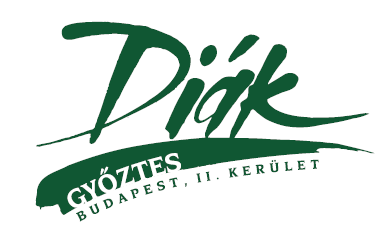 címreKÖTELEZŐEN KITÖLTENDŐ ADATOK:Személyes adatok:Tanuló neve: …...............................................................................................................................Tanuló II. kerületi lakcíme: ……………………………………………………………………....Tanintézet neve: ………………………………………………………………………………….Tanintézet címe: …………………………………………………………...…………………….Gondviselő neve ………………………………………………………………………...............Figyelem! Csak egy kategóriát lehet megjelölniEredmény/ tanulmányi:Tanulmányi verseny megnevezése:................................................................................................Fokozata (fővárosi, országos, nemzetközi): …...............................................................................Helyezés: ............................Verseny időpontja (év, hónap, nap): …..........................................................................................Szaktanár vagy osztályfőnök neve, e-mail címe:….....................................................................................................................................................Eredmény/ Sport:Sport verseny megnevezése: ………………………………………………….............................Fokozata (fővárosi, országos, nemzetközi) ……………………………………..........................Helyezés: ...........................Verseny időpontja (év, hónap, nap): …..........................................................................................Edző vagy testnevelő tanár (diáksportban elért eredmény esetén) neve, e-mail címe:…......................................................................................................................................................Sportszervezet neve: …....................................................................................................................A pályázó 2019/2020-as tanévben elért tanulmányi eredményének átlaga (1.osztályos tanuló esetében a 2020/2021-es tanév I. félév eredménye):…..................................................FELHÍVJUK  FIGYELMÜKET!A pályázathoz kötelezően csatolni kell a következő mellékleteket:Lakcímkártya másolata (fényképe)2019/2020-es tanévben elért év végi tanulmányi eredmény bizonyítvány másolata, (fényképe) (1.osztályos tanuló esetében a 2020/2021-es tanév I. félévi eredményének másolata)Eredményről szóló dokumentumok (oklevél) másolata, (fényképe)Mellékletek hiánya esetén a pályázat érvénytelen.Tanintézet vezetőjealáírás: ……………………………………………………………………………………………...név nyomtatott betűkkel: …………………………………………………………………………...			pecsét helyeSzülő/gondviselő (amennyiben II. kerületi állandó lakcímmel rendelkezik, de nem a kerület tanintézményének tanulója)aláírás: ……………………………………………………………………………………………...név nyomtatott betűkkel: …………………………………………………………………………...ADATKEZELÉSI NYILATKOZATszemélyes adataimat − ezen belül tanulmányi- és sporteredményeimet – a II. Kerületi Sport és Szabadidősport Nonprofit Kft. mint a pályázat kiírója (a továbbiakban: Sport Kft.) a „II. Kerületi Diákgyőztesek” pályázat eljárása, bírálata folyamán és a díjátadó ünnepség lebonyolítása érdekében a szükséges mértékben kezelje értékelés céljából, továbbá pályázatomat a díjátadó ünnepséget követően meghatározott ideig (1 év) irattárában megőrizze;a cím elnyerése esetén személyes adataim közül a nevemet, az oktatási intézményem nevét és címét, valamint a pályázaton elért eredményemet a II. kerület portálon (www.masodikkerulet.hu; www.masodikkeruletsport.hu; www.budaipolgar.hu) közzé tegye.Tudomásul veszem, és hozzájárulok ahhoz, hogy rólam a díjátadó ünnepségen kép- és hangfelvétel készülhet, amelyet a II. kerület, és a Sport Kft. Diákgyőztesek pályázattal kapcsolatos kommunikációs tevékenységéhez felhasználhat. Ezzel kapcsolatban semmilyen követeléssel nem léphetek fel a pályázat kiírója felé.Az információs önrendelkezési jogról és az információszabadságról szóló 2011. évi CXII. törvény 6. § (3) bekezdésére figyelemmel, amennyiben a Pályázó a 16. életévét még nem töltötte be, nyilatkozata érvényességéhez törvényes képviselőjének beleegyezése vagy utólagos jóváhagyása szükséges.Alulírottmint a Pályázó törvényes képviselője kijelentem, hogy a nyilatkozatban foglaltakat tudomásul veszem, ahhoz hozzájárulok.AlulírottPályázó(Született:évhónap) jelen nyilatkozat aláírásával nap) jelen nyilatkozat aláírásával hozzájárulok ahhoz, hogyhozzájárulok ahhoz, hogyhozzájárulok ahhoz, hogyhozzájárulok ahhoz, hogyhozzájárulok ahhoz, hogyhozzájárulok ahhoz, hogyhozzájárulok ahhoz, hogyhozzájárulok ahhoz, hogyKelt:,évhónapPályázó aláírásaNév:Lakcím:Kelt:,évhónapTörvényes képviselő aláírása